附件2有关软件下载地址1、移动云视讯下载方式网页下载链接：https://download.125339.com.cn/扫描APP二维码：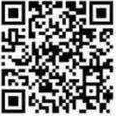 2、移动办公云下载方式扫描APP二维码：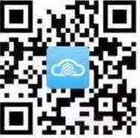 网页版：https//web.duanmatong.cn/#/login管理后台网站：https//admin.duanmatong.cn/2/index.html#/